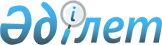 Об установлении публичного сервитута государственному коммунальному предприятию "Железорудная ТЭК" акимата города Рудного на земельный участок в целях обслуживания и эксплуатации тепловых сетейПостановление акимата города Рудного Костанайской области от 2 февраля 2022 года № 135
      В соответствии с подпунктом 5-1) пункта 1 статьи 18, подпунктом 2) пункта 4 статьи 69 Земельного кодекса Республики Казахстан и подпунктом 10) пункта 1 статьи 31 Закона Республики Казахстан "О местном государственном управлении и самоуправлении в Республике Казахстан", на основании заявления и землеустроительного проекта, утвержденного приказом от 27 января 2022 года № 30, акимат города Рудного ПОСТАНОВЛЯЕТ:
      1. Установить публичный сервитут государственному коммунальному предприятию "Железорудная ТЭК" акимата города Рудного на земельный участок площадью 16,6617 га, в целях обслуживания и эксплуатации тепловых сетей, расположенный по адресу: город Рудный:
      1) тепловая сеть 46-47 кварталов;
      2) тепловая сеть 44 квартала;
      3) тепловая сеть 48 квартала;
      4) тепловая сеть 11 квартала;
      5) тепловая сеть 33 квартала;
      6) тепловая сеть 41 квартала;
      7) тепловая сеть 32 квартала;
      8) тепловая сеть 17 квартала;
      9) тепловая сеть 14 квартала;
      10) тепловая сеть 16 квартала;
      11) тепловая сеть 34 квартала;
      12) тепловая сеть 42 квартала;
      13) тепловая сеть 43 квартала;
      14) тепловая сеть 50 квартала;
      15) тепловая сеть 45 квартала;
      16) тепловая сеть 49 квартала;
      17) тепловая сеть 35 квартала;
      18) тепловая сеть 52 квартала;
      19) тепловая сеть 57 квартала;
      20) тепловая сеть 56 квартала;
      21) тепловая сеть 51 квартала;
      22) тепловая сеть 53-54 кварталов;
      23) тепловая сеть 55 квартала;
      24) тепловая сеть 5 микрорайона;
      25) тепловая сеть 4 микрорайона;
      26) тепловая сеть 3 микрорайона;
      27) тепловая сеть 55а квартала;
      28) тепловая сеть квартала ФЗО (бывший поселок ФЗО);
      29) наружные тепловые сети по улице П. Корчагина, 141 (к жилому дому 141 по улице П. Корчагина);
      30) наружные тепловые сети по улице П. Корчагина, 139 (к жилому дому 139 по улице П. Корчагина);
      31) наружные тепловые сети по улице 50 лет Октября, 134 (к жилому дому 134 по улице 50 лет Октября);
      32) наружные тепловые сети по улице И. Франко, 18в (к жилому дому 18в по улице И. Франко);
      33) наружные тепловые сети по улице П. Корчагина, 129 (к жилому дому 129 по улице П. Корчагина);
      34) участок тепловых сетей (подземный) от распредилительного колодца в районе дома 97 по улице П. Корчагина до врезки в распредилительный колодец в районе дома 99 по улице П. Корчагина;
      35) участок тепловых сетей (подземный) от врезки дома 52 по улице Мира до врезки возле дома 56 по улице Мира;
      36) участок теплотрассы, расположенный по улице Батищева-Тарасова перед домами 73, 75, 77;
      37) участок теплотрассы от тепловой камеры возле дома 132 по улице Котовского до врезки возле дома 134 по улице Котовского;
      38) участок теплотрассы от тепловой камеры дома 1 по улице Калинина М.И. до забора дома 56 по улице 8 Марта.
      2. Настоящее постановление вступает в силу с момента подписания.
					© 2012. РГП на ПХВ «Институт законодательства и правовой информации Республики Казахстан» Министерства юстиции Республики Казахстан
				
      Аким города Рудного 

К. Испергенов
